  Vyšší odborná škola a Střední průmyslová škola,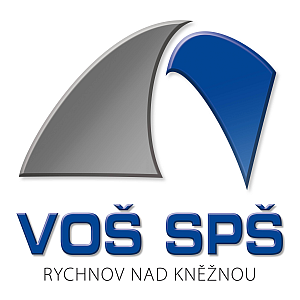 Rychnov nad Kněžnou, U Stadionu 1166 U Stadionu 1166, 516 01 Rychnov nad Kněžnou, e-mail: skola@vosrk.cz; tel.: 494 539 211VÁŠ dopis značky / ze dne	naše značka   vyřizuje / linka       Rychnov N. kn.                                     			         Bárta                                          18.08. 2023 Objednávka č. 67/ 2023Objednáváme u Vás:Technický dozor na akci č. SM/21/316, rekonstrukce Jama 1180, Rychnov n. Kněžnou.Fakturace dle skutečnosti, max. 80 000,-- Kč včetně DPH.Předem děkujeme za kladné vyřízení.S pozdravemMgr. Bc. Dana Havranová, MBA     ředitelka školyBANKOVNÍ SPOJENÍ                     IČ:	DIČ	WEB	EMAIL KB Rychnov nad Kněžnou               75137011	CZ75137011	www.vosrk.cz	skola@vosrk.czč. ú. 78-9364240217/0100IRBOS, s.r.o.Havlíčkova 156517 41 Kostelec nad OrlicíIČ: 25933094